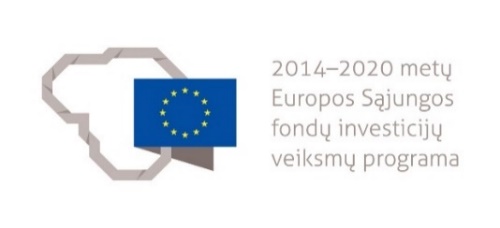 NEFORMALIOJO PROFESINIO MOKYMO PROGRAMA1. PROGRAMOS APIBŪDINIMAS1.1. Programos pavadinimas lietuvių kalba1.2. Programos valstybinis kodas (suteikiamas įregistravus programą)1.3. Švietimo sritis1.4. Švietimo posritis / posričiai1.5. Programos apimtis mokymosi kreditais1.6. Programos apimtis akademinėmis valandomis kontaktiniam darbui, jų pasiskirstymas teoriniam ir praktiniam mokymui1.7. Minimalūs reikalavimai, norint mokytis pagal programą (jeigu nustatyta)1.8. Programoje įgyjamos ar tobulinamos kompetencijos1.9. Papildomi reikalavimai mokymą pagal programą užsakančios ir (ar) mokymą finansuojančios institucijos2. PROGRAMOS TURINYS3. MODULIO APRAŠASModulio pavadinimas – „Informacinių sistemų kūrimas (PHP)“Programa parengta įgyvendinant Projektą „Suaugusiųjų švietimo sistemos plėtra suteikiant besimokantiems asmenims bendrąsias ir pagrindines kompetencijas“Nr. 09.4.2-ESFA-V-715-01-0002_______________________Objektinio programavimo (PHP) neformaliojo profesinio mokymo programaN43061306Informacijos ir ryšio technologijosPrograminės įrangos, taikomųjų programų kūrimas ir analizė.5 kreditai90 akademinių valandų kontaktiniam darbui, iš kurių 27 akademinės valandos skiriamos teoriniam mokymui, 63 akademinės valandos – praktiniam mokymui.Vidurinis išsilavinimas. HTML, CSS pagrindai. Kompetencijos pavadinimasKvalifikacijos pavadinimas, lygis pagal Lietuvos kvalifikacijų sandarą, jos valstybinis kodasProfesinio standarto pavadinimas, jo valstybinis kodasKurti tipinę programinę įrangą.Jaunesnysis programuotojas, LTKS IV, J262402Informacinių ir ryšių technologijų sektoriaus profesinis standartas, PSJ02Jei asmens mokymas yra finansuojamas iš Užimtumo tarnybos lėšų, asmeniui, baigusiam programą yra būtinas įgytų kompetencijų vertinimas.Modulio pavadinimas (valstybinis kodas)Modulio LTKS lygisKompetencija(-os)Kompetencijos(-jų) pasiekimą nurodantys mokymosi rezultataiModulio apimtis mokymosi kreditaisAkademinės valandos kontaktiniam darbuiAkademinės valandos kontaktiniam darbuiAkademinės valandos kontaktiniam darbuiModulio pavadinimas (valstybinis kodas)Modulio LTKS lygisKompetencija(-os)Kompetencijos(-jų) pasiekimą nurodantys mokymosi rezultataiModulio apimtis mokymosi kreditaisTeoriniam mokymuiPraktiniam mokymuiIš visoInformacinių sistemų kūrimas (PHP)IVKurti tipinę programinę įrangą.Naudoti PHP programavimo kalbos įrankius ir sintaksę.Taikyti objektinio programavimo principus programuojant.Kurti nesudėtingą programinį kodą PHP programavimo kalba.5276390Valstybinis kodasModulio LTKS lygisIVIVApimtis mokymosi kreditais55Asmens pasirengimo mokytis modulyje reikalavimai (jei taikoma)HTML, CSS pagrindai. HTML, CSS pagrindai. KompetencijosMokymosi rezultataiRekomenduojamas turinys mokymosi rezultatams pasiekti1. Kurti tipinę programinę įrangą1.1. Naudoti PHP programavimo kalbos įrankius ir sintaksę.Tema. PHP duomenų tipai ir operatoriaiSveikieji skaičiai Integer Skaičiai su kableliais FloatSimboliai ir tekstai StringLoginis duomenų tipas BooleanDuomenų tipas Null, duomenų tipų keitimasPriskyrimo operatoriaiPalyginimo operatoriaiLoginiai operatoriaiGlobalūs kintamieji1. Kurti tipinę programinę įrangą1.1. Naudoti PHP programavimo kalbos įrankius ir sintaksę.Tema. Programinio kodo sakinių sekos valdymasSąlygos sakiniaiVeiksmų kartojimas1. Kurti tipinę programinę įrangą1.1. Naudoti PHP programavimo kalbos įrankius ir sintaksę.Tema. FunkcijosFunkcijų tipai, sintaksė, funkcijų panaudojimasFunkcijų parametrai, argumentai ir grąžinamos reikšmėsKintamųjų pasiekiamumo sritys – Scope1. Kurti tipinę programinę įrangą1.1. Naudoti PHP programavimo kalbos įrankius ir sintaksę.Tema. MasyvaiIndeksuoti ir asociatyvūs masyvaiPHP funkcijos skirtos darbui su masyvais1. Kurti tipinę programinę įrangą1.1. Naudoti PHP programavimo kalbos įrankius ir sintaksę.Tema. Failų valdymas ir informacijos saugojimasPHP kodo failų skaidymas į dalis ir dalių jungimas Include, RequirePHP sesijos ir informacijos saugojimas naršyklėje cookie1. Kurti tipinę programinę įrangą1.1. Naudoti PHP programavimo kalbos įrankius ir sintaksę.Tema. FormosGET ir POST metodai. Informacijos iš formos gavimasFormos duomenų validavimasIš formų gaunamų duomenų saugumas1. Kurti tipinę programinę įrangą1.2. Taikyti objektinio programavimo principus programuojant.Tema. Objektai ir klasėsKlasės paskirtis, apibrėžimas ir sintaksėObjektų kūrimasKlasės savybėsKlasės metodaiRaktažodis $thisKlasių konstruktoriai ir destruktoriaiKlasės savybių ir metodų prieigos nustatymai public ir private InkapsuliacijaAutomatinis klasių krovimas1. Kurti tipinę programinę įrangą1.2. Taikyti objektinio programavimo principus programuojant.Tema. PaveldėjimasPaveldėjimo nauda ir sintaksėKlasių savybių ir metodų pridėjimas ir kvietimas paveldėjimo atvejuUML (Unified Modeling Language) diagramosTėvinės klasės konstruktoriaus kvietimasMetodų perrašymasKlasės savybių ir metodų prieigos nustatymai protected Raktažodis finalKodo pernaudojimas Traits1. Kurti tipinę programinę įrangą1.2. Taikyti objektinio programavimo principus programuojant.Tema. SąsajaSąsajos sąvoka, naudaSąsajos aprašymas ir įgyvendinimasKelių sąsajų įgyvendinimas klasėjeAbstrakčios klasės ir metodaiPolimorfizmas1. Kurti tipinę programinę įrangą1.2. Taikyti objektinio programavimo principus programuojant.Tema. Statiniai klasės metodai ir savybėsStatinių metodų ir savybių apibrėžimasStatinių metodų ir savybių aprašymas ir kvietimasRaktažodis self:: 1. Kurti tipinę programinę įrangą1.2. Taikyti objektinio programavimo principus programuojant.Tema. Darbas su objektaisObjektų klonavimasObjektų iteravimasObjektų vertimas tekstu (serialize, unserialize) ir įrašymas į cacheObjektų palyginimas1. Kurti tipinę programinę įrangą1.2. Taikyti objektinio programavimo principus programuojant.Tema. Darbas su MySQL duomenų bazePagrindiniai darbo su PDO (PHP Data Objects) principaiDuomenų bazės ir lentelių kūrimasPrisijungimas prie duomenų bazėsParametrizuotos užklausosDuomenų gavimas, įterpimas, atnaujinimas ir šalinimas iš duomenų bazės lentelių (CRUD)Transakcijos. Jų valdymas PDOKodo organizavimo modelis MVC (Model View Controller)1. Kurti tipinę programinę įrangą1.3. Kurti nesudėtingą programinį kodą PHP objektinio programavimo kalba.Tema. Praktinė PHP objektinio programavimo užduotisMVC modelio taikymas. AutorizacijaCRUD technologijosDuomenų saugumasMokymosi pasiekimų vertinimo kriterijai Įdiegta ir sukonfigūruota darbo aplinka, web serveris. Naudoti PHP programavimo kalbos įrankiai ir sintaksė. Apibūdinti ir pritaikyti pagrindiniai objektinio programavimo principai. Prisijungta prie duomenų bazės naudojant PDO ir įrašyti / atnaujinti / nuskaityti duomenys, duomenys atvaizduoti puslapyje. Paaiškinti kodo pernaudojimo privalumai, skaidytas kodas, laikytasi MVC modelio. Paimti iš vartotojo duomenys validuoti, parašytos parametrizuotos užklausos. Naudojant objektinio programavimo principus sukurtos nesudėtingos dinaminės svetainės, web programėlės.Įdiegta ir sukonfigūruota darbo aplinka, web serveris. Naudoti PHP programavimo kalbos įrankiai ir sintaksė. Apibūdinti ir pritaikyti pagrindiniai objektinio programavimo principai. Prisijungta prie duomenų bazės naudojant PDO ir įrašyti / atnaujinti / nuskaityti duomenys, duomenys atvaizduoti puslapyje. Paaiškinti kodo pernaudojimo privalumai, skaidytas kodas, laikytasi MVC modelio. Paimti iš vartotojo duomenys validuoti, parašytos parametrizuotos užklausos. Naudojant objektinio programavimo principus sukurtos nesudėtingos dinaminės svetainės, web programėlės.Reikalavimai mokymui skirtiems metodiniams ir materialiesiems ištekliamsMokymo(si) medžiaga:PHP dokumentacijaPHP pamokos internete (tekstinės ir video formatu)PHP kodo pavyzdžiaiMokymo(si) priemonės:Techninės priemonės mokymo(si) medžiagai iliustruoti, vizualizuoti, pristatytiMokymo(si) medžiaga:PHP dokumentacijaPHP pamokos internete (tekstinės ir video formatu)PHP kodo pavyzdžiaiMokymo(si) priemonės:Techninės priemonės mokymo(si) medžiagai iliustruoti, vizualizuoti, pristatytiReikalavimai teorinio ir praktinio mokymo vietaiKlasė ar kita mokymuisi pritaikyta patalpa su techninėmis priemonėmis mokymo(si) medžiagai pateikti (kompiuteriu, vaizdo projektoriumi arba interaktyvia lenta) ir kompiuteriais, skirtais mokinių darbui.Praktinio mokymo klasė (patalpa), aprūpinta kompiuteriais, programine įranga (operacine sistema, naršykle, kodo redaktoriumi, web serveriu su duomenų baze, programavimo karkasais, išeities kodo saugykla, komandinio darbų planavimo sistema).Klasė ar kita mokymuisi pritaikyta patalpa su techninėmis priemonėmis mokymo(si) medžiagai pateikti (kompiuteriu, vaizdo projektoriumi arba interaktyvia lenta) ir kompiuteriais, skirtais mokinių darbui.Praktinio mokymo klasė (patalpa), aprūpinta kompiuteriais, programine įranga (operacine sistema, naršykle, kodo redaktoriumi, web serveriu su duomenų baze, programavimo karkasais, išeities kodo saugykla, komandinio darbų planavimo sistema).Kvalifikaciniai ir kompetencijų reikalavimai mokytojams (dėstytojams)Modulį gali vesti mokytojas, turintis:1) Lietuvos Respublikos švietimo įstatyme ir Reikalavimų mokytojų kvalifikacijai apraše, patvirtintame Lietuvos Respublikos švietimo, mokslo ir sporto ministro 2014 m. rugpjūčio 29 d. įsakymu Nr. V-774 „Dėl Reikalavimų mokytojų kvalifikacijai aprašo patvirtinimo“, nustatytą išsilavinimą ir kvalifikaciją;2) Informatikos studijų krypties ar lygiavertį išsilavinimą arba vidurinį išsilavinimą ir PHP programuotojo ar lygiavertę kvalifikaciją, ne mažesnę kaip 3 metų programuotojo profesinės veiklos patirtį ir pedagoginių ir psichologinių žinių kurso baigimo pažymėjimą.Modulį gali vesti mokytojas, turintis:1) Lietuvos Respublikos švietimo įstatyme ir Reikalavimų mokytojų kvalifikacijai apraše, patvirtintame Lietuvos Respublikos švietimo, mokslo ir sporto ministro 2014 m. rugpjūčio 29 d. įsakymu Nr. V-774 „Dėl Reikalavimų mokytojų kvalifikacijai aprašo patvirtinimo“, nustatytą išsilavinimą ir kvalifikaciją;2) Informatikos studijų krypties ar lygiavertį išsilavinimą arba vidurinį išsilavinimą ir PHP programuotojo ar lygiavertę kvalifikaciją, ne mažesnę kaip 3 metų programuotojo profesinės veiklos patirtį ir pedagoginių ir psichologinių žinių kurso baigimo pažymėjimą.